2	فحص توصيات قطاع الاتصالات الراديوية المراجَعة والمضمّنة بالإحالة في لوائح الراديو، والتي تقدمت بها جمعية الاتصالات الراديوية، وفقاً للقرار 28 (Rev.WRC-15)، والبت في ضرورة تحديث الإحالات ذات الصلة في لوائح الراديو، وفقاً للمبادئ الواردة في الملحق 1 بالقرار 27 (Rev.WRC-12)؛القـرار 28 (REV.WRC-15) مراجعة الإحالات إلى نصوص توصيات قطاع الاتصالات الراديوية المتضمنة بالإحالة في لوائح الراديو.تؤيد إدارات الكومنولث الإقليمي مبادئ استعمال التضمين بالإحالة في لوائح الراديو وتقترح إجراء التعديلات التالية.MOD	RCC/12A17/1القـرار 748 (REV.WRC-)التوافق بين الخدمة المتنقلة للطيران (R) والخدمة الثابتة الساتلية (أرض-فضاء) 
في نطاق التردد MHz 5 150-5 091...يقـرر...3	أنه حرصاً على تلبية أحكام الرقم 10.4 جزئياً، فإن مسافة التنسيق فيما يتعلق بمحطات في الخدمة الثابتة الساتلية عاملة في نطاق التردد MHz 5 150-5 091 يجب أن تستند إلى ضمان عدم تجاوز الإشارة المتلقاة في محطة الخدمة المتنقلة للطيران (R) من مرسل الخدمة الثابتة الساتلية القيمة dB(W/MHz) 143–، حيث يتم تحديد قيمة توهين الإرسال الأساسي المطلوبة باستعمال الأساليب الموصوفة في التوصيتين ITU-R P.525- وITU-R P.526-،...الأسباب:	مع مراعاة مبادئ استعمال التضمين بالإحالة في لوائح الراديو، تقترح إدارات الكومنولث الإقليمي تحديث صيغتي التوصيتين ITU-R P.525-2 وITU-R P.526-13.المـادة 5توزيع نطاقات الترددالقسم IV  -  جدول توزيع نطاقات التردد
(انظر الرقم 1.2)

MOD	RCC/12A17/2279A.5	يكون استعمال أجهزة الاستشعار المستخدمة في خدمة استكشاف الأرض الساتلية (النشيطة) لنطاق التردد MHz 438-432 وفقاً للتوصية ITU-R SA.1260-. وبالإضافة إلى ذلك، لا تسبب خدمة استكشاف الأرض الساتلية (النشيطة) في نطاق التردد MHz 438-432 تداخلاً ضاراً لخدمة الملاحة الراديوية للطيران في الصين. ولا تنقص أحكام هذه الحاشية بأي حال من الأحوال من التزام خدمة استكشاف الأرض الساتلية (النشيطة) بالعمل كخدمة ثانوية وفقاً للرقمين 29.5 و30.5.(WRC-)      الأسباب:	مع مراعاة مبادئ استعمال التضمين بالإحالة في لوائح الراديو، تقترح إدارات الكومنولث الإقليمي تحديث صيغة التوصية ITU-R RS.1260-1.___________المؤتمر العالمي للاتصالات الراديوية (WRC-19)
شرم الشيخ، مصر، 28 أكتوبر - 22 نوفمبر 2019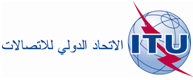 الجلسة العامةالإضافة 17
للوثيقة 12-A2 أكتوبر 2019الأصل: بالروسيةمقترحات مشتركة مقدمة من الكومنولث الإقليمي في مجال الاتصالاتمقترحات مشتركة مقدمة من الكومنولث الإقليمي في مجال الاتصالاتمقترحات بشأن أعمال المؤتمرمقترحات بشأن أعمال المؤتمربند جدول الأعمال 2بند جدول الأعمال 2